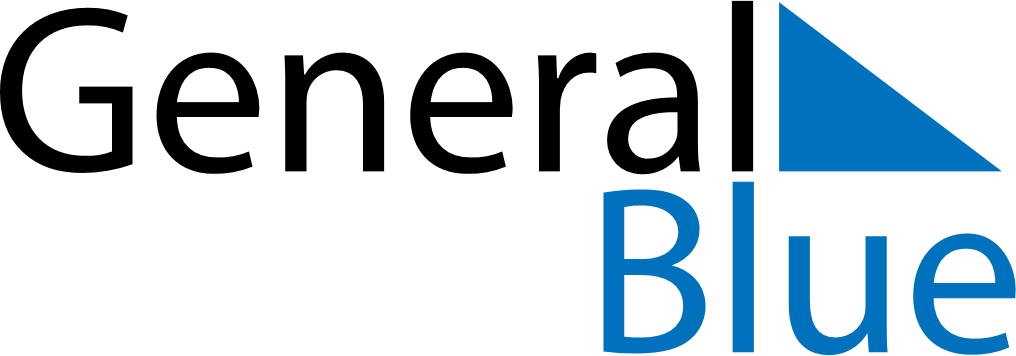 May 2024May 2024May 2024May 2024May 2024May 2024Lieto, Southwest Finland, FinlandLieto, Southwest Finland, FinlandLieto, Southwest Finland, FinlandLieto, Southwest Finland, FinlandLieto, Southwest Finland, FinlandLieto, Southwest Finland, FinlandSunday Monday Tuesday Wednesday Thursday Friday Saturday 1 2 3 4 Sunrise: 5:24 AM Sunset: 9:29 PM Daylight: 16 hours and 5 minutes. Sunrise: 5:21 AM Sunset: 9:32 PM Daylight: 16 hours and 10 minutes. Sunrise: 5:19 AM Sunset: 9:34 PM Daylight: 16 hours and 15 minutes. Sunrise: 5:16 AM Sunset: 9:37 PM Daylight: 16 hours and 21 minutes. 5 6 7 8 9 10 11 Sunrise: 5:13 AM Sunset: 9:40 PM Daylight: 16 hours and 26 minutes. Sunrise: 5:10 AM Sunset: 9:42 PM Daylight: 16 hours and 31 minutes. Sunrise: 5:08 AM Sunset: 9:45 PM Daylight: 16 hours and 36 minutes. Sunrise: 5:05 AM Sunset: 9:47 PM Daylight: 16 hours and 41 minutes. Sunrise: 5:03 AM Sunset: 9:50 PM Daylight: 16 hours and 47 minutes. Sunrise: 5:00 AM Sunset: 9:52 PM Daylight: 16 hours and 52 minutes. Sunrise: 4:57 AM Sunset: 9:55 PM Daylight: 16 hours and 57 minutes. 12 13 14 15 16 17 18 Sunrise: 4:55 AM Sunset: 9:57 PM Daylight: 17 hours and 2 minutes. Sunrise: 4:52 AM Sunset: 10:00 PM Daylight: 17 hours and 7 minutes. Sunrise: 4:50 AM Sunset: 10:02 PM Daylight: 17 hours and 12 minutes. Sunrise: 4:48 AM Sunset: 10:05 PM Daylight: 17 hours and 17 minutes. Sunrise: 4:45 AM Sunset: 10:07 PM Daylight: 17 hours and 21 minutes. Sunrise: 4:43 AM Sunset: 10:09 PM Daylight: 17 hours and 26 minutes. Sunrise: 4:40 AM Sunset: 10:12 PM Daylight: 17 hours and 31 minutes. 19 20 21 22 23 24 25 Sunrise: 4:38 AM Sunset: 10:14 PM Daylight: 17 hours and 35 minutes. Sunrise: 4:36 AM Sunset: 10:16 PM Daylight: 17 hours and 40 minutes. Sunrise: 4:34 AM Sunset: 10:19 PM Daylight: 17 hours and 44 minutes. Sunrise: 4:32 AM Sunset: 10:21 PM Daylight: 17 hours and 49 minutes. Sunrise: 4:30 AM Sunset: 10:23 PM Daylight: 17 hours and 53 minutes. Sunrise: 4:28 AM Sunset: 10:26 PM Daylight: 17 hours and 57 minutes. Sunrise: 4:26 AM Sunset: 10:28 PM Daylight: 18 hours and 2 minutes. 26 27 28 29 30 31 Sunrise: 4:24 AM Sunset: 10:30 PM Daylight: 18 hours and 6 minutes. Sunrise: 4:22 AM Sunset: 10:32 PM Daylight: 18 hours and 10 minutes. Sunrise: 4:20 AM Sunset: 10:34 PM Daylight: 18 hours and 14 minutes. Sunrise: 4:18 AM Sunset: 10:36 PM Daylight: 18 hours and 17 minutes. Sunrise: 4:16 AM Sunset: 10:38 PM Daylight: 18 hours and 21 minutes. Sunrise: 4:15 AM Sunset: 10:40 PM Daylight: 18 hours and 25 minutes. 